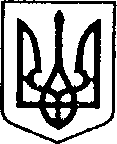 УКРАЇНАЧЕРНІГІВСЬКА ОБЛАСТЬН І Ж И Н С Ь К А    М І С Ь К А    Р А Д АВ И К О Н А В Ч И Й    К О М І Т Е ТР І Ш Е Н Н Явід 02 листопада 2023		м. Ніжин 					№ 492Про виведення дітей з сім’ї патронатного вихователяВідповідно до пункту б статті 34, статей 42, 51, 52, 53, 59, 73 Закону України «Про місцеве самоврядування в Україні», Регламенту виконавчого комітету Ніжинської міської ради VIII скликання, затвердженого рішенням Ніжинської міської ради Чернігівської області від 24 грудня 2020 року № 27-4/2020, Закону України «Про охорону дитинства», статей 252, 253, 254, 255, 256 Сімейного кодексу України, пункту 40 Порядку створення та діяльності сім’ї патронатного вихователя, влаштування, перебування дитини в сім’ї патронатного вихователя затверджених Постановою Кабінету Міністрів України від 20.08.2021 № 893 «Деякі питання захисту прав дитини та надання послуги патронату над дитиною», рішення виконавчого комітету Ніжинської міської ради «Про запровадження послуги з патронату над дитиною» від 19.04.2018 року № 122, рішення виконавчого комітету Ніжинської міської ради «Про внесення змін до рішення виконавчого комітету Ніжинської міської ради від 19.04.2023р. №122 «Про запровадження послуги з патронату над дитиною» від 11.05.2023р. виконавчий комітет міської ради вирішив:Вивести з 30 жовтня 2023 року малолітню …, … року народження, дитину, яка перебуває у складних життєвих обставинах, з сім’ї патронатного вихователя …., .. року народження, яка проживає за адресою: Чернігівська область, місто Ніжин, ….Вивести з 30 жовтня 2023 року малолітнього …, …року народження, дитину, яка перебуває у складних життєвих обставинах, з сім’ї патронатного вихователя …., … року народження, яка проживає за адресою: Чернігівська область, місто Ніжин, вулиця ….Припинити дію договорів від 27 вересня 2023 року між виконавчим комітетом Ніжинської міської ради та патронатним вихователем ….. року народження, з 30 жовтня 2023 р.Начальнику служби у справах дітей Наталії Рацин. забезпечити оприлюднення даного рішення на офіційному сайті міської ради протягом 5 робочих днів з дня його прийняття.Контроль за виконанням рішення покласти на заступника міського голови з питань діяльності виконавчих органів ради Ірину Грозенко.Головуючий на засіданні виконавчого комітетуНіжинської міської радиперший заступник міського голови з питань діяльності виконавчих органів ради                     Федір ВОВЧЕНКОПояснювальна запискадо проекту рішення«Про виведення дітейз сім’ї патронатного вихователя»Відповідно до пункту б статті 34, статей 34, 42, 51, 52, 53, 59, 73 Закону України «Про місцеве самоврядування в Україні», Регламенту виконавчого комітету Ніжинської міської ради VIII скликання, затвердженого рішенням Ніжинської міської ради Чернігівської області від 24 грудня 2020 року № 27-4/2020, Закону України «Про охорону дитинства», статей 252, 253, 254, 255, 256 Сімейного кодексу України, пункту 40 Порядку створення та діяльності сім’ї патронатного вихователя, влаштування, перебування дитини в сім’ї патронатного вихователя затверджених Постановою Кабінету Міністрів України від 20.08.2021 № 893 «Деякі питання захисту прав дитини та надання послуги патронату над дитиною»,рішення виконавчого комітету Ніжинської міської ради «Про запровадження послуги з патронату над дитиною» від 19.04.2018 року № 122, виконавчий комітет Ніжинської міської ради, як орган опіки та піклування, приймає рішення про виведення дитини з сім’ї патронатного вихователя.Даний проект рішення потребує дострокового розгляду, оскільки закінчився термін перебування дитини в патронатній родині.Враховуючи вищевикладене, проект рішення «Про виведення дітей з сім’ї патронатного вихователя» може бути розглянутий на засіданні виконавчого комітету з позитивним вирішенням питанням.Доповідати проект рішення «Про виведення дітей з сім’ї патронатного вихователя» на засіданні виконавчого комітету Ніжинської міської ради буде начальник служби у справах дітей Наталія РАЦИН.Начальник служби у справах дітей                                       Наталія РАЦИНВізують:Начальник служби у справах дітей                      		Наталія РАЦИНЗаступник міського головиз питань діяльності виконавчих органів ради               	Ірина ГРОЗЕНКОКеруючий справами  виконавчого комітету Ніжинської міської ради                                                           Валерій САЛОГУБНачальник відділу юридично-кадровогозабезпечення				В’ячеслав ЛЕГА